
Groundwork London Job Description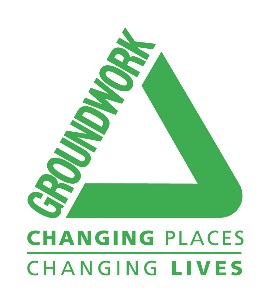 Job Title:	Communications & PR Officer Responsible to: 	Communications & PR ManagerLocation: 	Flexible working across all Groundwork London offices, predominantly Waterloo, Hackney & Islington.	Job Background
Groundwork London helps communities become greener, stronger and healthier. From helping vulnerable people out of fuel poverty to tackling the challenges of the climate crisis, we offer a range innovative environmental and social services. The Project Communications & PR Officer supports the Marketing and Communications team and project delivery teams in promoting their projects. The role requires strong copywriting and project management skills and the ability to produce digital and print media. You will also develop compelling stories and engage with the press, plan and deliver events and be an ambassador for the Groundwork London brand. Graphic design skills and experience with InDesign is desireable. You will work across across our community projects which involve environmental and social regeneration. Key Tasks & ResponsibilitiesChampion the Groundwork London brand, ensuring appropriate use of the visual identity in all internal and external communication materialsWork alongside delivery team members to develop communications strategies, ensuring requirements of specific funders are metSupport and develop the media relations and press functions to ensure maximum media coverageDevelop relationships with journalists within local, pan-London and relevant industry media publicationsProduce compelling project stories to use across all media, including case studies and social mediaSupport our in-house Graphic Designer; undertaking design work across our projects using Adobe InDesign. This is not a requirement, but desireable. Liaise with external printers and other suppliers to obtain quotes and source materials and servicesSupport the orgnisation of a small number of high profile events each year, managing the logistics including venues, refreshments and transport, ensuring maximum attendance through promotion and publicityOther ResponsibilitiesUndertake any other related responsibilities as may be requested by the Director.Work with due regard for Groundwork’s core values and objectives.Ensure the effective implementation of and adherence to, the Trust’s Diversity, Equal Opportunities and Health and Safety policies and procedures.Personal & Professional DevelopmentParticipate in the Groundwork London Performance Management and Appraisal process, and agree short, medium and long term goals with line manager, and direct line staff.Identify learning and development needs with line manager and evaluate T&D to demonstrate needs have been met.Share best practice and achievements, and actively seek opportunities to present outcomes and case studies.Contribute to the learning of others across the organisation by sharing knowledge and skills both informally and formally by participating in the trust’s training and development programme.April 2020HR ID: 015Person Specification  Note to Applicant:  When completing your application form you should demonstrate/evidence the extent to which you have the necessary education, experience, knowledge and skills identified as required by the application criteria for the post.  Position Name:  Project Communications & PR Officer (Part-time & fixed term)Position Name:  Project Communications & PR Officer (Part-time & fixed term)Position Name:  Project Communications & PR Officer (Part-time & fixed term)Position Name:  Project Communications & PR Officer (Part-time & fixed term)Position Name:  Project Communications & PR Officer (Part-time & fixed term)Position Name:  Project Communications & PR Officer (Part-time & fixed term)Position Name:  Project Communications & PR Officer (Part-time & fixed term)Position Name:  Project Communications & PR Officer (Part-time & fixed term)Position Name:  Project Communications & PR Officer (Part-time & fixed term)Position Name:  Project Communications & PR Officer (Part-time & fixed term)JobFactorsCriteria NoPerson Specification CriteriaRankingCriteria to be tested by the following documents and/or activitiesCriteria to be tested by the following documents and/or activitiesCriteria to be tested by the following documents and/or activitiesCriteria to be tested by the following documents and/or activitiesCriteria to be tested by the following documents and/or activitiesCriteria to be tested by the following documents and/or activitiesJobFactorsCriteria NoPerson Specification CriteriaE = EssentialD = DesirableApplication FormInterviewPresentationPractical Exercise TestWork Simulation TestCertificates or QualificationsEducation, Qualifications & Experience1A relevant degree or equivalent professional qualification.EEducation, Qualifications & Experience2Ability to write effective and engaging copy suitable for publication and for a range of target audiences.ECompetencies3Ability to design high quality communications materials including leaflets, brochures, reports and presentations using Adobe In Design. DCompetencies4Expertise in taking high quality photographs and using Adobe Photoshop.DCompetencies5Strong skills in the use of MS Office software.ECompetencies6Ability to work to strict and demanding deadlines, and to undertake those tasks necessary to deliver results on time.ECompetencies7Ability to build and maintain productive working relationships with internal and external customers and partners.ECompetencies8Ability to plan, manage and deliver events and launches.ECompetencies9Commitment to the values of Groundwork and awareness of environmental regeneration and community regeneration.DCompetencies10Ability to work as part of a high performing team.ECompetencies11Commitment to diversity and equal opportunities.E12Willingness to work flexibly including occasional weekend and evening events.E